Sustainable Schools CompetitionEnviroTech Gympie is showcasing technologies available and celebrating sustainable communities.  As a part of this event EnviroTech Gympie would like to showcase the sustainability efforts of schools in the region with a junk from junk competition at the event on Saturday 6th August 2022. Junk from Junk Competition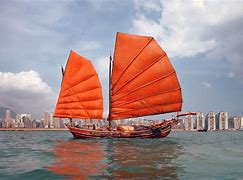 Have you ever seen these boats known as Junk in Hong Kong? Your challenge is to create a boat that floats using waste!CriteriaAll items used on the boat must be upcycled from rubbish.The minimum size of the boat is 10cm in length and the maximum size is 50cm in length.You may use sticky tape, blue tac or glue to adhere parts of the rubbish together to create your boat. You may enter as an individual or a group.The junk boat must have a name that is displayed somewhere on the boat.Age groups to enterKindy/prep/Year 1, 2, 3orYear 4, 5, 6Prize awarded to Kindy/prep/ Year 1/2/3 Prize: judged by one of the GADSA members or a counsellor.Year 4/5/6 prize: visitors at the event will vote for their favourite design, the design with the most votes will win. Visitors will be asked to vote on the junk boat based on the following questionsHas this junk boat used a variety of waste items?Does the junk boat float? Is the boat design unique, innovative and showcase sustainability?Prizes (Estimated/Not approved)Junk Boat Design (Kindy/Prep/Year 1)Cleanaway gift bag: 10 x water bottle, 10 x hat,10 x truck pencil holder, pencils and truck cut outs for all students in their class, 1 x Waste Education lesson for class with Cleanaway truck visit Landcare: 5 x plants for class/schoolJunk Boat Design (Year 4, 5, 6)Cleanaway gift bag: 1 x water bottle, 1 x hat, 1 x USB, 1 x bamboo utensil packs, 1 x truck pencil holder, pencils, and truck cut outs for all students in their class, 1 x Waste Education lesson for class with Cleanaway truck visit or visit to Material Recovery Facility.GADSA: $10 gift cardLandcare: 5 x plants for class/schoolSustainable Schools PosterEnviroTech Gympie is showcasing technologies available and celebrating sustainable communities.  As a part of this event, EnviroTech Gympie would like to showcase the sustainability efforts of both Primary and Secondary Schools in the region with a poster display at the event on Saturday 6th August 2022. Students/school are to prepare a poster or display on sustainability; more specifically efforts by the school to reduce waste and recycle. Waste reduction and recycling are the focus of this year’s EnviroTech Day. CriteriaPoster is to display the waste reduction and recycling efforts, the school has implemented to be more conscious of their waste. Ideas to put on poster: containers for change system, soft plastic RED cycle recycling system, worm farm or compost to reduce food waste; well displayed recycling bin.Age group to enterAny age/year level Prizes awarded toStudent/class/school that has incorporated a wide variety of recycling and waste reduction protocols. The visitors on the day would vote for their favorite project/poster and the students (or the School) would receive a prize.Prizes (Estimated/Not approved)1st Place:Cleanaway gift bag: 1 x water bottle, 1 x hat, 1 x USB, 1 x bamboo utensil pack, 1 x truck pencil holder, pencils and truck cut outs for all students in class, 1 x Waste Education lesson for class with Cleanaway truck visit or 1x school visit to Materials Recovery Facility.Landcare gift: 10 x plants for class/schoolGADSA: $10 gift card2nd Place:Cleanaway gift bag: 5 x water bottles, 5 x hats, 5 x truck pencil holder, truck cut outs for all students in class.Waste education lesson for class.Landcare gift: 5 x plants for class/school